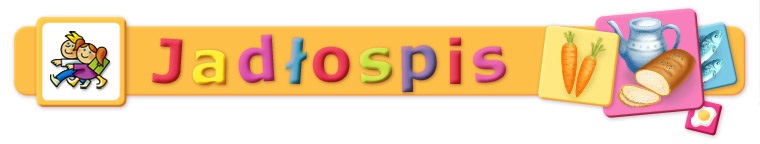 02.06.2023 PiątekObiadPierwsze danie
Zupa burakowa                                        Drugie danie
Kotlet rybny                                         (Alergeny: Zboża zawierające gluten, Jaja, Ryby)Kasza pęczak                                          (Alergeny: Zboża zawierające gluten)Surówka z ogórka świeżego z koperkiem                Lemoniada                                             05.06.2023 PoniedziałekObiadPierwsze danie
Zupa owocowa                                         (Alergeny: Zboża zawierające gluten)Drugie danie
ALA GOŁĄBKI                                                              (Alergeny: Zboża zawierające gluten, Jaja, Soja)Ziemniaki                                            Sos pomidorowy                                        (Alergeny: Zboża zawierające gluten, Mleko, Seler)06.06.2023 WtorekObiadPierwsze danie
Zupa z czerwonej soczewicy                           (Alergeny: Soja, Mleko, Seler)Drugie danie
MEDALION Z PIERSI KURCZAKA                           (Alergeny: Zboża zawierające gluten, Jaja, Soja, Mleko)Surówka ogórek, papryka, sałata, szczypiorek z jog    (Alergeny: Mleko)Herbata z cytryną                                      07.06.2023 ŚrodaObiadPierwsze danie
Zupa fasolowa z kiełbasą                             (Alergeny: Soja, Seler)Drugie danie
Makaron z indykiem w s. śmietanowym z brokułem       (Alergeny: Zboża zawierające gluten, Mleko, Seler)Napój miodowo-cytrynowy                               12.06.2023 PoniedziałekObiadPierwsze danie
Zupa brokułowa                                       (Alergeny: Zboża zawierające gluten, Soja, Mleko, Seler)Drugie danie
Rumsztyk  z cebulką                                  (Alergeny: Zboża zawierające gluten, Jaja)Napój miodowo-cytrynowy                               Kasza pęczak                                          (Alergeny: Zboża zawierające gluten)Mizeria z ogórków                                     (Alergeny: Mleko)13.06.2023 WtorekObiadPierwsze danie
ZUPA OGÓRKOWA                                        (Alergeny: Zboża zawierające gluten, Mleko, Seler)Drugie danie
Fasolka po bretońsku                                 (Alergeny: Zboża zawierające gluten, Soja)Herbata z cytryną                                      Bułka zwykła                                          (Alergeny: Zboża zawierające gluten, Mleko)
14.06.2023 ŚrodaObiadPierwsze danie
Kapuśniak z kiszonej kapusty z ziemniakami           (Alergeny: Zboża zawierające gluten, Seler)Drugie danie
Klopsiki w sosie pomidorowym                         (Alergeny: Zboża zawierające gluten, Jaja, Seler)Lemoniada                                                                 Kasza gryczana                                        Ogórek kwaszony                                       15.06.2023 CzwartekObiadPierwsze danie
Rosół z makaronem                                    (Alergeny: Zboża zawierające gluten, Soja, Seler)Drugie danie
Napój miodowo-cytrynowy                               Udko pieczone                                        (Alergeny: Gorczyca )Sałatka z pomidorów z cebulą w śmietanie              (Alergeny: Mleko)Piure z ziemniaków                                   (Alergeny: Mleko)16.06.2023 PiątekObiadPierwsze danie
Zupa pomidorowa z ryżem                              (Alergeny: Mleko, Seler)Drugie danie
Ryba na parze                                        (Alergeny: Zboża zawierające gluten, Ryby)Ziemniaki                                            SURÓWKA Z OGÓRKÓW KWASZONYCH Z CEBULĄ                Herbata z cytryną                                      19.06.2023 PoniedziałekObiadPierwsze danie
Krupnik z ziemniakami i kaszą jęczmienna             (Alergeny: Zboża zawierające gluten, Soja, Seler)Drugie danie
Spagetti                                             (Alergeny: Zboża zawierające gluten, Soja)Napój miodowo-cytrynowy                               Banan                                                
20.06.2023 WtorekObiadPierwsze danie
Zupa ryżowa                                          (Alergeny: Seler)Drugie danie
Kotlet schabowy                                      (Alergeny: Zboża zawierające gluten, Jaja, Mleko)Surówka pomidor, papryka, sałata, szczypiorek z jo    (Alergeny: Mleko)Piure z ziemniaków                                   (Alergeny: Mleko)Herbata z cytryną                                      21.06.2023 ŚrodaObiadPierwsze danie
Zupa grochowa z kiełbasą                             (Alergeny: Soja, Seler)Drugie danie
Makaron ze śmietaną i truskawkami                    (Alergeny: Zboża zawierające gluten, Jaja, Mleko)Lemoniada                                             Mandarynki                                           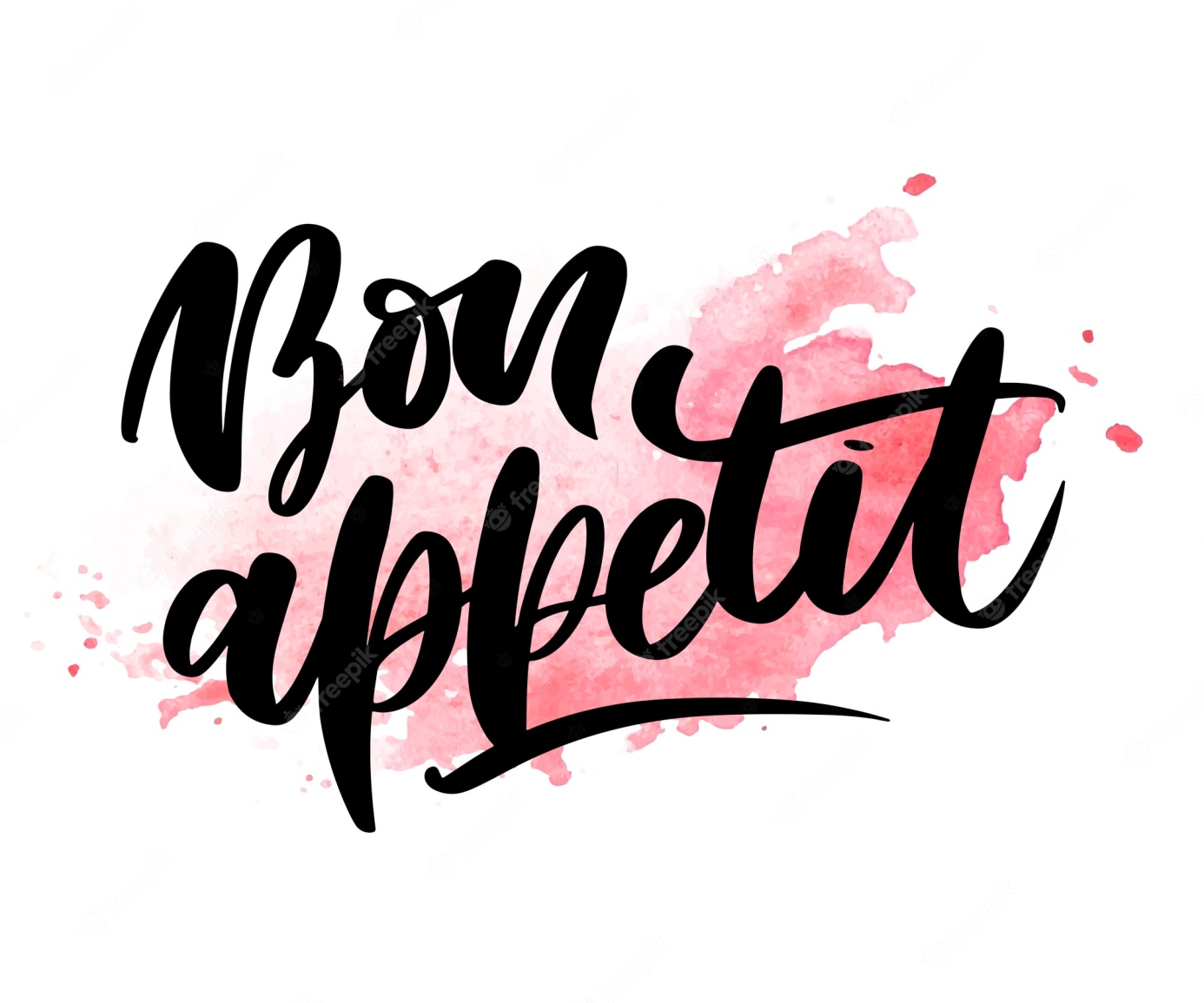 